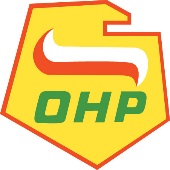 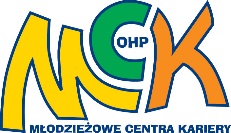 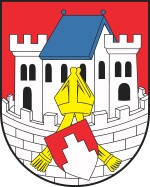 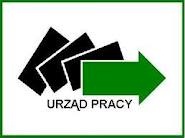 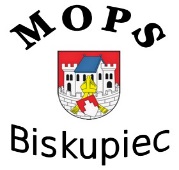 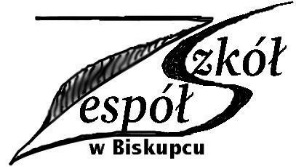 *dotyczy pracodawców……………………………….					………….………………………………Data zgłoszenia                                              				    Podpis przedstawiciela  i pieczęć firmyW celu usprawnienia działań organizacyjnych prosimy o potwierdzenie Państwa udziału ww. wydarzeniu 
do dnia 25.05.2018r. na adres: Urząd Pracy Powiatu Olsztyńskiego Filia w Biskupcu ul. Chrobrego 26 e-mail: k.lechowid@olsztyn.uppo.gov.pl lub a.ponikowska@olsztyn.uppo.gov.pl telefon 89 5254070, fax. 89 5254071FORMULARZ ZGŁOSZENIA UCZESTNICTWA 
wBiskupieckich Targach Pracy i Edukacji,które odbędą się w dniu 06.06.2018 roku w godz.10:00-13:00
na Miejskiej Hali Sportowej w  Biskupcu, al. Broni FORMULARZ ZGŁOSZENIA UCZESTNICTWA 
wBiskupieckich Targach Pracy i Edukacji,które odbędą się w dniu 06.06.2018 roku w godz.10:00-13:00
na Miejskiej Hali Sportowej w  Biskupcu, al. Broni FORMULARZ ZGŁOSZENIA UCZESTNICTWA 
wBiskupieckich Targach Pracy i Edukacji,które odbędą się w dniu 06.06.2018 roku w godz.10:00-13:00
na Miejskiej Hali Sportowej w  Biskupcu, al. Broni 1.Nazwa i adres firmy:2.Liczba oferowanych miejsc pracy:*3.Charakter pracy/stanowisko pracy:*………………………………………………………..……………………………………………………………………………………………………………………………………………………………………………….4.Imię i nazwisko telefon, adres e-mail osoby upoważnionej do reprezentacji firmy na Targach Pracy…………………………………………………………..Imię i nazwisko- stanowisko służbowe..…………………………        ………………………Nr tel.                                     adres e-mail5.Liczba pracowników firmy na Targach Pracy6.Uwagi dodatkowe (potrzeby wystawcy w zakresie liczby stolików, krzeseł, dostępu do prądu)